School Advisory Council Meeting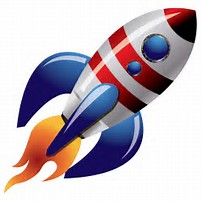 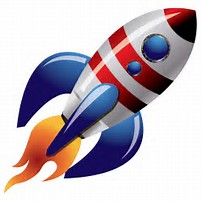 11/13/2018The meeting was called to order at 5:35 p.m by Mr. Fenelon and Ms. Alveranga, SAC chairs.A motion to approve the minutes from the October 2 meeting was made. The minutes were confirmed by Ms. Sweet and second by Ms. Angela Grant.Mr. Fenelon informed the attendees that they have received a copy of the SAC & SAF bylaws.  The bylaws were reviewed by attendees in order to agree upon and make a motion of moving SAC & SAF meeting times from 6:30 pm to 5:30 p.m.   The reason for the change is to adjourn all meetings in a suitable hour. The approval of SAC times was confirmed by Ms. Rogers and second by Ms. Daniels. Also, approval of SAF times was confirmed by Ms. Daniels and second by Ms. Johnson.Mr. Fenelon gave the S.I.P updates to the attendees.  The attendees were informed that the School Improvement Plan can be found online at Browardschools.com and attendees can view all the changes and events going on at R.I.E. The attendees were informed that the School Improvement Plan is state-mandated and was uploaded by the due date of October 25th.Ms. Rumble- Wise provided an update on RTI: B and PBIS.  The attendees were informed about the following events happening at Rock Island Elementary:•    Schoolwide Positive Behavior Plan – parents will be updated every quarter at every meeting•    Rock Island Elementary- is a Positive Behavior Intervention Support School•    Last Year R.I.E. decrease behavior referrals by 35%-- the goal for this year is to aim for 50 %.  R.I.E. dropped from 400 referrals to 238. •    Four Core Values- are implemented and posted around the entire school and the students know the expectations. •    R.I.E. is a CHAMP school – which is a research-based classroom management program and teachers are asked to implement for the students for every single phase of the day. •    CHAMP stands for – Conversation, Help, Activities, Movement, and Participation.•    Schoolwide Signal – is rocket 1-2-3•    Quarterly- the Leadership team, key staff members & some parents and we look at moving forward with improving schoolwide behavior.•    Behavior data- talked about August, September, and October referral updates.  •    Behavior Action Plan- Class Dojo, continuous training with morning meetings, and CHAMPS.•    Bullying or Harassment Charge- a pending ten-day investigation will take place along with a certified mail letter. Also, so many students are interviewed during the investigation process. Bullying or harassment has to meet three criteria repetitive, imbalance of power, & purposeful). Parents are encouraged to continue to communicate with administrations and teachers regarding their concerns.Ms. Alveranga introduces Ms. Smart to provide updates on the 21st-century program. Attendees were informed on the following:•    PTA meeting- the focus is Parent Engagement Night•    Project Base Learning-implemented through core subjects •    Christmas program- see Ms. Smart for volunteersMs. Priester, Principle gave the Principal ‘s update to the attendees. The following topics were covered:•    Report Cards- Ms. Priester will acknowledge with special notes•    Parent Feedback Survey- need feedback from all parents•    Interim Assessments- go home on 11/20•    Flu Updates- the facility crew is constantly cleaning all door knobs and anything that the students are touching. Free flu shots will be available for the entire school. •    National Honor Society & Induction- The program is for 4th and fifth graders only. Students must maintain a “B” average in all of their classes to remain in the program. The students will be involved in service activities along with leadership opportunities.  Portfolio showcasing will also be implemented this year. The program is new this year.•    Honor Roll•    Proposal: Naming of Public Space Timothy Mckently CafeteriaThe meeting was called to a close at 6:05p.m Affirmed by Ms. Whittaker & second Ms. Rumble-Wise.